Kom in Beweging	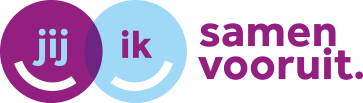 Meting startbijeenkomstDatum: ……………
Cursus gevolgd (gebied)……………………..Meting startbijeenkomstDatum: ……………
Cursus gevolgd (gebied)……………………..NaamPostcodeMan of vrouw?VrouwManLeeftijdIn welke leeftijdscategorie valt u?Jonger dan 65 jaar65-75 jaar75 – 80 jaarOuder dan 80 jaar Valrisicotest 1Neem de test af: ‘Weet u of u een verhoogd risico heeft om te vallen?’Geen verhoogd valrisicoWel verhoogd valrisicoZichtZiet u goed?NeeJaMedicijnenHoeveel verschillende medicijnen gebruikt u?Geen1 of 23 of 45 of meerVitamine DSlikt u dagelijks extra vitamine DJaNeeAlcoholHoeveel dagen per week gebruikt u alcohol?Ik drink nooit alcoholIk drink 3 keer per week of minder alcoholIk drink 4 keer per week of vaker alcoholMobiliteitVoelt u zich beperkt in uw bewegingsvrijheidNeeJa, ik heb last van pijn in mijn knie, heup , enkelJa, ik heb problemen met mijn voetenJa, ik heb last van duizeligheidJa, ik ben bang om te vallenJa, vanwege mijn gewichtHulpmiddelenGebruikt u een hulpmiddel bij het lopen?NeeJa, eens tokJa, een rollatorJa, een looprekValrisicotest 2Opstaan uit stoel – cursus les 1Vul de uitslag hiernaast invlotaarzelendmet hulp / steunHoeveel bent u dagelijks in beweging?minder dan 30 minuten30 minutenmeer dan 30 minutenHoe beweegt u zich dan vooral?lopenfietsen…..Zit u op een sportgroep of beweeggroep?JaneeWelke sport- of beweeggroep? ……Hoe vaak per weekéén keer per weektwee keer per weekvaker dan twee keer per week